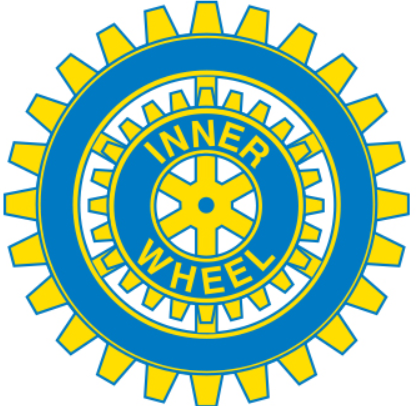 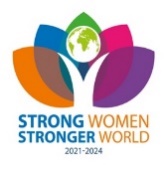 Välkommen till valmöte!Årets motto 2022-2023 ”Work wonders”Tid och plats		Måndagen den 27/2 2023 klockan 17.30 hos Ester kök och bar, ingång Borgmästargränd 20, Jönköping.Kostnad		För 169 kronor får vi en varmrättsbuffé samt kaffe och kaka.Anmälan		Senast torsdag 23/2 till Eva Stener, telefon 070-872 94 97 eller till Anita Löf, telefon 070-994 50 57. Gäster är varmt välkomna!Program	Om eller när det kan uppstå en samhällskris, hur klarar du dig då? Vi får tips och trix som kan vara till god hjälp.Klubbärenden	-Valmöte, dagordning samt förslag till ny styrelse finns i bifogade filer. 	-Nästkommande möte blir ett intercitymöte (tillsammans med Jönköping och Jönköping - Bankeryd IWC den 20/3 klockan 18 på Fjällstugan. Observera datum, tid och plats! Bo Lindell kommer att berätta om vårt internationella hjälpprojekt flickhemmet Garissa.	-Programmet för månadsmötet 24/4 är inte helt klart ännu. -Vår klubb har fyllt hela 50 år nu i februari! Vi firar det den 15/5 klockan 18. Festen går av stapeln i Slottsvillan Huskvarna. Program och inbjudan kommer!Andra klubbars program	Jönköping-Bankeryd IWC: 19 april kl. 14.00 Sensus, Magnus Lönnberg berättar om Dag Hammarskjöld. 10 maj besök på Vandalorum, Värnamo.Nästa styrelsemöte		Nästa styrelsemöte klockan 17.30 den 13/3 2023.Anne-Sofie LundströmSekreterare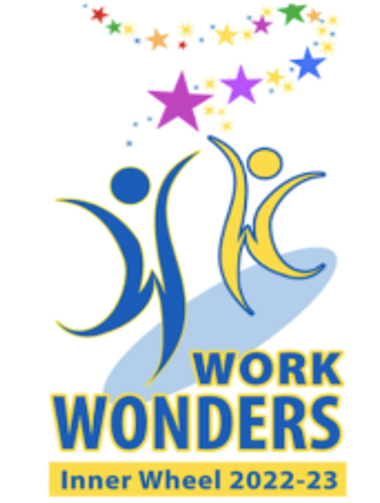 Jönköping Huskvarna Inner WheelklubbVerksamhetsår 2022-2023Distrikt 238Månadsbrev 8SverigeKlubbpresident Kristina AnderssonSekreterare Anne-Sofie Lundström